Cox Pursues Symmetrical 10-Gigabit SpeedsCox Communications will invest billions of dollars upgrading its broadband network for symmetrical multi-gigabit speeds, using a mix of wireless, fiber-to-the-premises and DOCSIS 4.0 hybrid fiber-coaxial technologies. The company has not announced specific areas for each sort of connectivity or whether the initiative will involve distributed access architecture.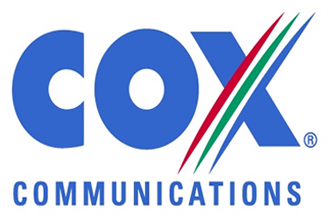 Light Reading 2/17/22https://www.lightreading.com/cable-tech/cox-sets-path-to-10g-/d/d-id/775402